NOMINATION FORM FOR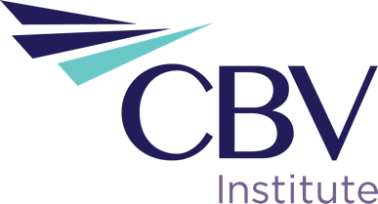 LIFE MEMBER DESIGNATIONThe information contained in this form will serve as the basis for selection.  If additional space is required, please attach additional pages as necessary.Letters of testimonial are permitted to be included in support of a particular claim or claims made on the nomination form.The Institute will assist, so far as its records permit, by providing details of Institute activity of any member being nominated. Please contact Deborah Hanlon at 416.613.9552 or by email  deborah.hanlon@cbvinstitute.com The nomination deadline is December 1st. Late nominations will not be accepted.Nomination forms should be submitted by either mail or e-mail to:Chair of the FCBV/Life Member Sub-committeec/o Dr. Christine Sawchuk, CPA, CA, CBV, MEd, EdDPresident & CEO	
Canadian Institute of Chartered Business Valuators277 Wellington Street West, Suite 808 Toronto, ON M5V 3E4Email: christine.sawchuk@cbvinstitute.comFor more information please review the Designating Life Members policyCriteria for designating Life MembersAny Member, in good standing, who has attained eminence in the field of business valuation and who has retired from active practice as a business valuator. NomineeNominator: One nominator who is a Member of CBV Institute is required.Obtaining eminence in the field of business valuation List the nominee's professional achievements or stature, outstanding service and contributions to CBV Institute and other professional bodies, and leadership positions held, in chronological order, that demonstrate that the nominee has attained eminence in the field of business valuation, including but not limited to exceptional leadership and high visibility positions held, awards and distinctions received, etc.Provide a summary paragraph explaining why you have nominated the nominee and why you believe the nominee meets the criteria for designation of Life MemberSurnameGiven names - (please underline name commonly used)Home AddressHome AddressEmployer/Firm and AddressEmployer/Firm and AddressTitleHome phoneE-mail addressBusiness phoneYear admitted to CBV Institute as MemberYear admitted to CBV Institute as MemberNominated by:Name (please print)SignatureDateYearAchievementDescription